上海理工大学学费缴纳操作流程                                  1. Welink支付（支付宝）学生缴纳学费有两种缴费方式：                                  2.  农行app第一种：Welink支付（仅支持支付宝支付）打开Welink，在业务模块“我的应用”中找到“校园支付”，进入支付界面，根据以下流程完成付款。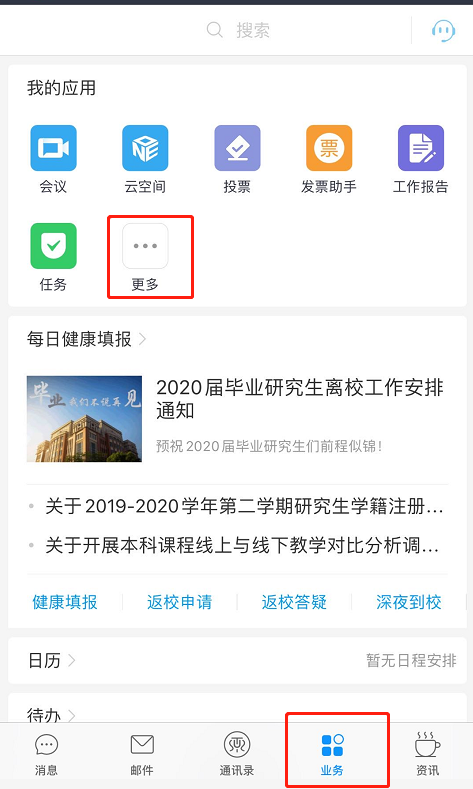 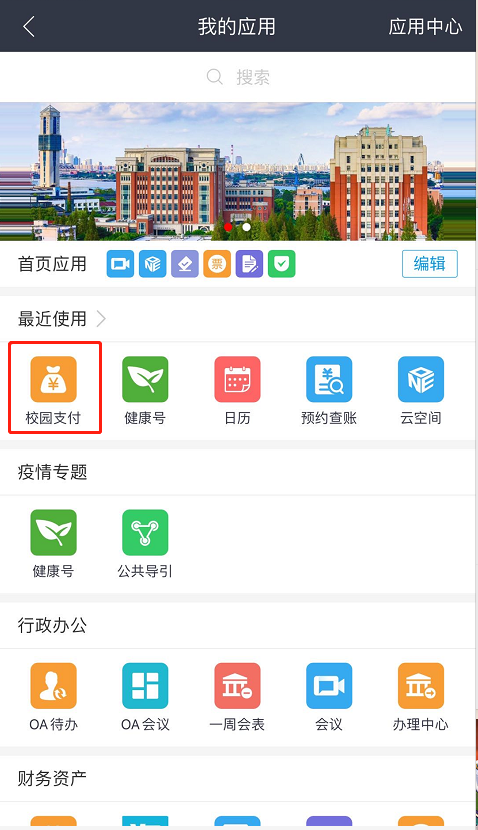 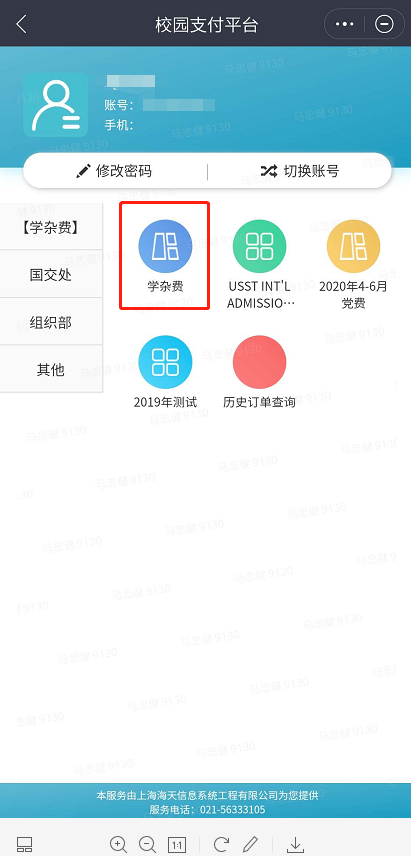 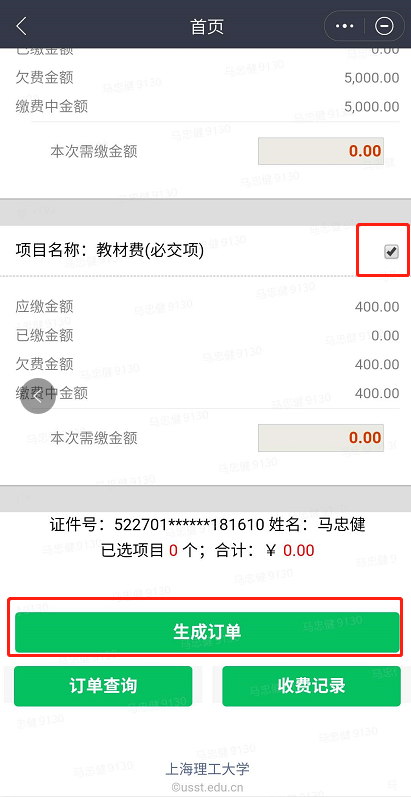 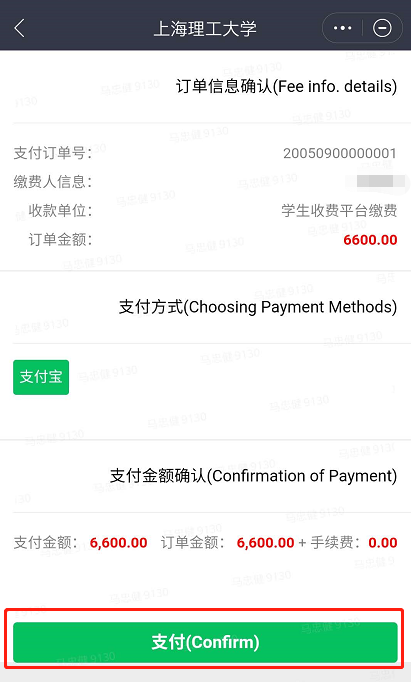 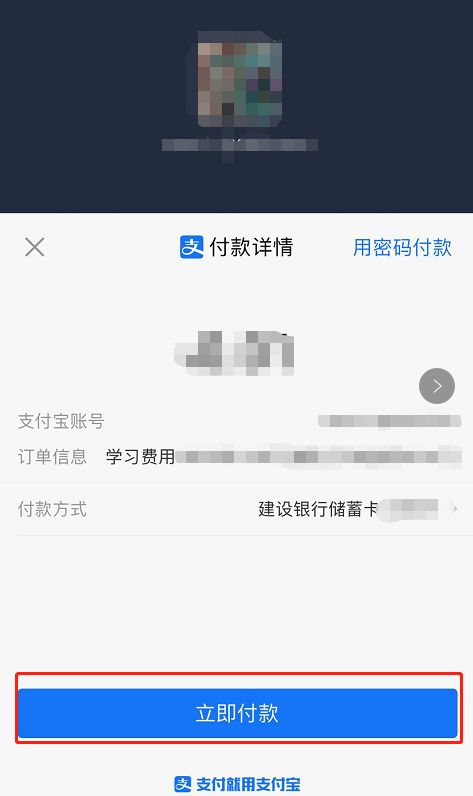 第二种：农行APP操作流程：学生本人有农业银行借记卡，首次绑定可先扫码注册。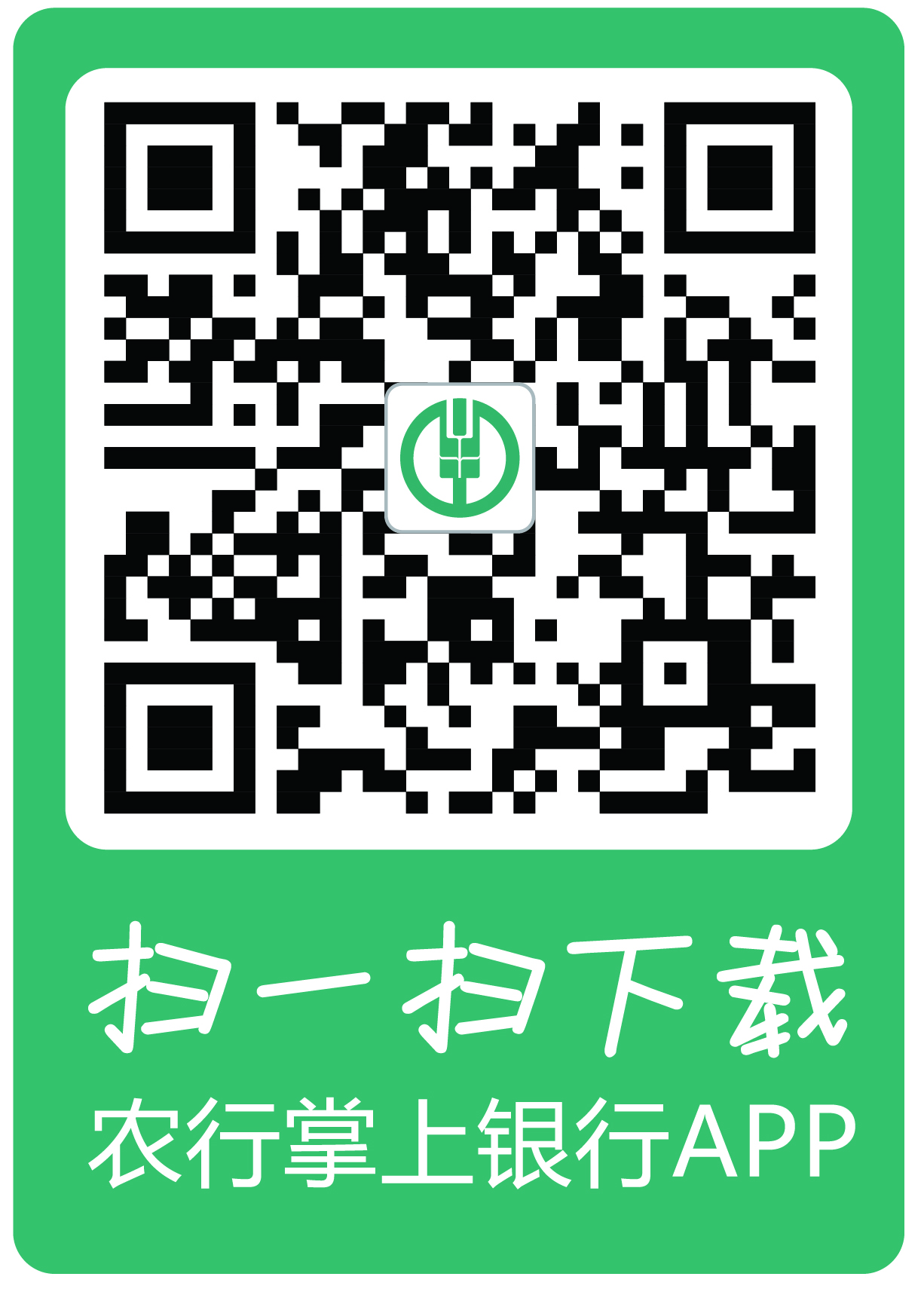 1. 打开掌银，登陆后点击“生活缴费”———“学杂费”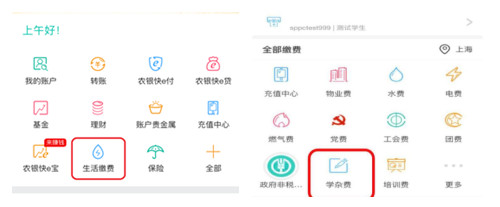 2.点击“上海理工大学”，输入学号和姓名，点击下一步。 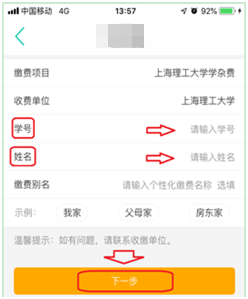 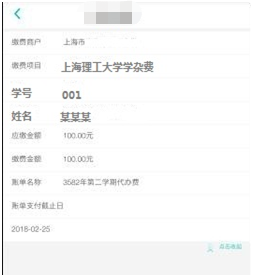 备注：如显示无法转账请按如下操作选择右下角“我的” → 安全中心 “快e付设置” →选择 “签约”。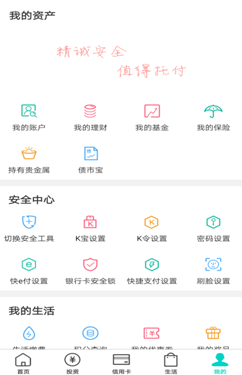 如曾经注册过又删除过APP的，需要带身份证去农行柜面签约办理！                                                   咨询电话：55274933